 Pencemaran tanah 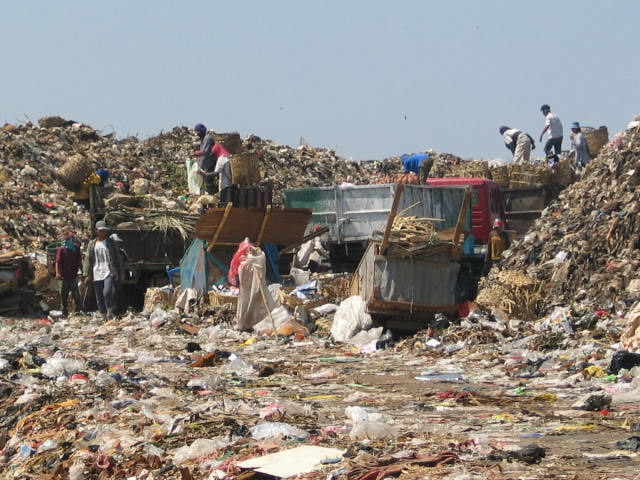 Pencemaran tanah adalah keadaan di mana bahan kimia buatan manusia masuk dan merubah lingkungan tanah alami. Pencemaran ini biasanya terjadi karena: kebocoran limbah cair atau bahan kimia industri atau fasilitas komersial; penggunaan pestisida; masuknya air permukaan tanah tercemar ke dalam lapisan sub-permukaan; kecelakaan kendaraaan pengangkut minyak, zat kimia, atau limbah; air limbah dari tempat penimbunan sampah serta limbah industri yang langsung dibuang ke tanah secara tidak memenuhi syarat (illegal dumping).Menurut Peraturan Pemerintah RI No. 150 tahun 2000 tentang Pengendalian kerusakan tanah untuk produksi bio massa: “Tanah adalah salah atu komponen lahan berupa lapisan teratas kerak bumi yang terdiri dari bahan mineral dan bahan organik serta mempunyai sifat fisik, kimia, biologi, dan mempunyai kemampuan menunjang kehidupan manusia dan makhluk hidup lainnya.”
 
Tetapi apa yang terjadi, akibat kegiatan manusia, banyak terjadi kerusakan tanah. Di dalam PP No. 150 th. 2000 di sebutkan bahwa “Kerusakan tanah untuk produksi biomassa adalah berubahnya sifat dasar tanah yang melampaui kriteria baku kerusakan tanah”.
 
Ketika suatu zat berbahaya/beracun telah mencemari permukaan tanah, maka ia dapat menguap, tersapu air hujan dan atau masuk ke dalam tanah. Pencemaran yang masuk ke dalam tanah kemudian terendap sebagai zat kimia beracun di tanah. Zat beracun di tanah tersebut dapat berdampak langsung kepada manusia ketika bersentuhan atau dapat mencemari air tanah dan udara di atasnya.

KOMPONEN-KOMPONEN BAHAN PENCEMARAN TANAH

1. Limbah domestik
     Limbah domestik dapat berasal dari daerah: pemukiman penduduk; perdagang-an/pasar/tempat usaha hotel dan lain-lain; kelembagaan misalnya kantor-kantor pemerintahan dan swasta; dan wisata, dapat berupa limbah padat dan cair.

1.1. Limbah padat berupa senyawa anorganik yang tidak dapat dimusnahkan atau diuraikan oleh mikroorganisme seperti plastik, serat,   keramik, kaleng-kaleng dan bekas bahan bangunan, menyebabkan tanah menjadi kurang subur. Bahan pencemar itu akan tetap utuh hingga 300 tahun yang akan datang. Bungkus plastik yang kita buang ke lingkungan akan tetap ada dan mungkin akan ditemukan oleh anak cucu kita setelah ratusan tahun kemudian.
        Sampah anorganik tidak ter-biodegradasi, yang menyebabkan lapisan tanah tidak dapat ditembus oleh akar tanaman dan tidak tembus air sehingga peresapan air dan mineral yang dapat menyuburkan tanah hilang dan jumlah mikroorganisme di dalam tanahpun akan berkurang akibatnya tanaman sulit tumbuh bahkan mati karena tidak memperoleh makanan untuk berkembang.

1.2. Limbah cair berupa; tinja, deterjen, oli, cat, jika meresap kedalam tanah akan merusak

       kandungan air tanah bahkan dapat membunuh mikro-organisme di dalam tanah.

2. Limbah industri
Limbah Industri berasal dari sisa-sisa produksi industri. 
2.1 Limbah industri berupa limbah padat yang merupakan hasil buangan industri berupa padatan, lumpur, bubur yang berasal dari proses pengolahan. Misalnya sisa pengolahan pabrik gula, pulp, kertas, rayon, plywood, pengawetan buah, ikan daging dll.

2.2 Limbah cair yang merupakan hasil pengolahan dalam suatu proses produksi, misalnya sisa-sisa pengolahan industri pelapisan logam dan industri kimia lainnya. Tembaga, timbal, perak, khrom, arsen dan boron adalah zat-zat yang dihasilkan dari proses industri pelapisan logam seperti Hg, Zn, Pb, Cd dapat mencemari tanah. Merupakan zat yang sangat beracun terhadap mikroorganisme. Jika meresap ke dalam tanah akan mengakibatkan kematian bagi mikroorganisme yang memiliki fungsi sangat penting terhadap kesuburan tanah.

3. Limbah pertanian
      Limbah pertanian dapat berupa sisa-sisa pupuk sintetik untuk menyuburkan tanah atau tanaman, misalnya pupuk urea dan pestisida untuk pemberantas hama tanaman. Penggunaan pupuk yang terus menerus dalam pertanian akan merusak struktur tanah, yang menyebabkan kesuburan tanah berkurang dan tidak dapat ditanami jenis tanaman tertentu karena hara tanah semakin berkurang. Dan penggunaan pestisida bukan saja mematikan hama tanaman tetapi juga mikroorga-nisme yang berguna di dalam tanah. Padahal kesuburan tanah tergantung pada jumlah organisme di dalamnya. Selain itu penggunaan pestisida yang terus menerus akan mengakibatkan hama tanaman kebal terhadap pestisida tersebutDAMPAK YANG DITIMBULKAN AKIBAT PENCEMARAN TANAH

Berbagai dampak ditimbulkan akibat pencemaran tanah, diantaranya:

1. Pada kesehatan
             Dampak pencemaran tanah terhadap kesehatan tergantung pada tipe polutan, jalur masuk ke dalam tubuh dan kerentanan populasi yang terkena. Kromium, berbagai macam pestisida dan herbisida merupakan bahan karsinogenik untuk semua populasi. Timbal sangat berbahaya pada anak-anak, karena dapat menyebabkan kerusakan otak, serta kerusakan ginjal pada seluruh populasi.
         Paparan kronis (terus-menerus) terhadap benzena pada konsentrasi tertentu dapat meningkatkan kemungkinan terkena leukemia. Merkuri (air raksa) dan siklodiena dikenal dapat menyebabkan kerusakan ginjal, beberapa bahkan tidak dapat diobati. PCB dan siklodiena terkait pada keracunan hati. Organofosfat dan karmabat dapat menyebabkan gangguan pada saraf otot. Berbagai pelarut yang mengandung klorin merangsang perubahan pada hati dan ginjal serta penurunan sistem saraf pusat. Terdapat beberapa macam dampak kesehatan yang tampak seperti sakit kepala, pusing, letih, iritasi mata dan ruam kulit untuk paparan bahan kimia yang disebut di atas. Yang jelas, pada dosis yang besar, pencemaran tanah dapat menyebabkan Kematian.

2. Pada Ekosistem
             Pencemaran tanah juga dapat memberikan dampak terhadap ekosistem. Perubahan kimiawi tanah yang radikal dapat timbul dari adanya bahan kimia beracun/berbahaya bahkan pada dosis yang rendah sekalipun. Perubahan ini dapat menyebabkan perubahan metabolisme dari mikroorganisme endemik dan antropoda yang hidup di lingkungan tanah tersebut. Akibatnya bahkan dapat memusnahkan beberapa spesies primer dari rantai makanan, yang dapat memberi akibat yang besar terhadap predator atau tingkatan lain dari rantai makanan tersebut. Bahkan jika efek kimia pada bentuk kehidupan terbawah tersebut rendah, bagian bawah piramida makanan dapat menelan bahan kimia asing yang lama-kelamaan akan  terkonsentrasi pada makhluk-makhluk penghuni piramida atas. Banyak dari efek-efek ini terlihat pada saat ini, seperti konsentrasi DDT pada burung menyebabkan rapuhnya cangkang telur, meningkatnya tingkat Kematian anakan dan kemungkinan hilangnya spesies tersebut.
              Dampak pada pertanian terutama perubahan metabolisme tanaman yang pada akhirnya dapat menyebabkan penurunan hasil pertanian. Hal ini dapat menyebabkan dampak lanjutan pada konservasi tanaman di mana tanaman tidak mampu menahan lapisan tanah dari erosi. Beberapa bahan pencemar ini memiliki waktu paruh yang panjang dan pada kasus lain bahan-bahan kimia derivatif akan terbentuk dari bahan pencemar tanah utama.

PENANGANAN PENCEMARAN TANAH

Ada 2 cara untuk penanganan pencemaran tanah
1. Remidiasi
       Remediasi adalah kegiatan untuk membersihkan permukaan tanah yang tercemar. Ada dua jenis remediasi tanah, yaitu in-situ (atau on-site) dan ex-situ (atau off-site). Pembersihan on-site adalah pembersihan di lokasi. Pembersihan ini lebih murah dan lebih mudah, terdiri dari pembersihan, venting (injeksi), dan bioremediasi.
       Pembersihan off-site meliputi penggalian tanah yang tercemar dan kemudian dibawa ke daerah yang aman. Setelah itu di daerah aman, tanah tersebut dibersihkan dari zat pencemar. Caranya yaitu, tanah tersebut disimpan di bak/tanki yang kedap, kemudian zat pembersih dipompakan ke bak/tangki tersebut. Selanjutnya zat pencemar dipompakan keluar dari bak yang kemudian diolah dengan instalasi pengolah air limbah. Pembersihan off-site ini jauh lebih mahal dan rumit.

2. Bioremediasi
      Bioremediasi adalah proses pembersihan pencemaran tanah dengan menggunakan mikroorganisme (jamur, bakteri). Bioremediasi bertujuan untuk memecah atau mendegradasi zat pencemar menjadi bahan yang kurang beracun atau tidak beracun (karbon dioksida dan air).